Broadcast News Audiences Still ShrinkingABC and NBC claimed ratings crowns for their news programs in the 2016-17 TV season that ended last week, but their kingdom of viewers is still getting smaller. The average number of viewers watching network evening newscasts each night during the 2016-17 season was 23.1 million, down 4% from the 2015-16 season. In the morning, the three networks’ total was 12.2 million viewers, a decline of 5% from the previous year.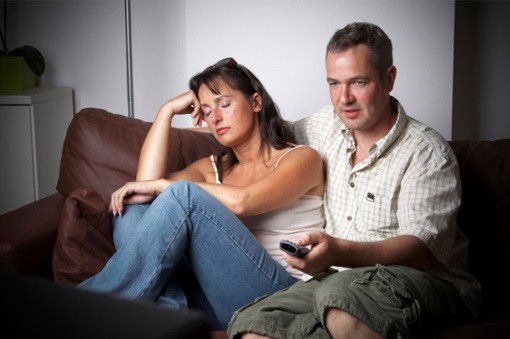 Los Angeles Times 9.27.17http://www.latimes.com/business/hollywood/la-fi-ct-network-news-ratings-20170927-story.htmlImage credit:http://cdn.skim.gs/image/upload/v1456338708/msi/bored-married-woman-watching-tv_phnr11.jpg